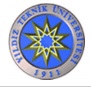 ÇENELİ KIRICI CİHAZI KULLANMA, BAKIM VE ONARIM TALİMATIDoküman NoTL-203ÇENELİ KIRICI CİHAZI KULLANMA, BAKIM VE ONARIM TALİMATIİlk Yayın Tarihi31.08.2015ÇENELİ KIRICI CİHAZI KULLANMA, BAKIM VE ONARIM TALİMATIRevizyon TarihiÇENELİ KIRICI CİHAZI KULLANMA, BAKIM VE ONARIM TALİMATIRevizyon No00ÇENELİ KIRICI CİHAZI KULLANMA, BAKIM VE ONARIM TALİMATISayfa1/1AMAÇ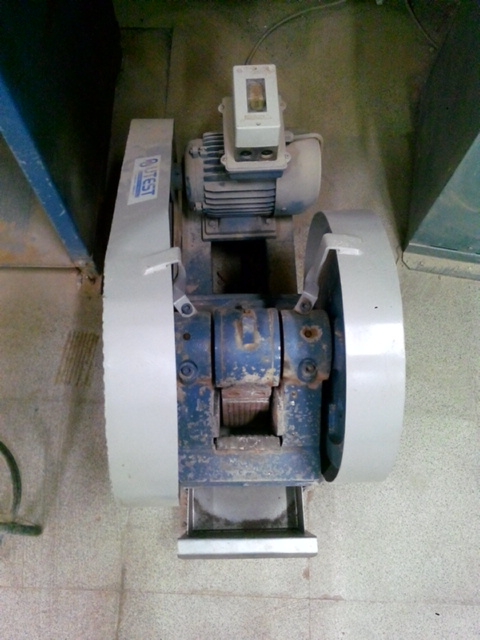 Bu Talimatın amacı Yapı Malz. Laboratuvarı’nda bulunan Çeneli Kırıcı Cihazının kullanımına yönelik işlemleri belirtmektir.KAPSAMBu Talimatın amacı Yapı Malz. Laboratuvarı’nda bulunan Çeneli Kırıcı Cihazının kullanımını kapsar.SORUMLULUKLARBu talimatın uygulanmasından bu cihazla bir çalışmayı yürüten ilgili öğretim üyesi, öğretim üyesi yardımcısı, çalışma yetkisi verilmiş diğer araştırmacılar ve laboratuvar teknisyeni sorumludur.TANIMLAR Bu talimatta tanımlanması gereken herhangi bir terim bulunmamaktadır. KULLANMA TALİMATICihazın KullanımıAletin çeneleri arasındaki mesafe, öğütülecek olan numunenin istenilen inceliğine göre çıkabilen çenenin değiştirilmesi suretiyle ayarlanır.Alet üzerindeki şalter açılır. Başlat düğmesine basılır.Öğütülecek numune ağız içine yavaş şekilde boşaltılır.Öğütülen numune, hazne altında yerleştirilen kapta toplanır.Öğütme işlemi sonunda durdurma düğmesine basılır ve şalter kapatılır.Alet temizlenir.5.2.	Cihazın Bakımı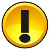 Kullanıcının güvenliği için herhangi bir bakıma başlamadan önce ünitenin kapatılmış olması ve ana kablonun çıkarılmış olması gerekmektedir. Cihazın ağzı içinde ve alt kapta biriken fazla malzemeler işlem sonunda temizlenmelidir. Çevreye sıçrayan malzemeler fırça ve kürek ile toplanmalıdır.5.3.	Güvenlik ÖnlemleriCihazı kullanacak kişi yüksek sese karşı kulaklık takmalıdır. İş önlüğü, kumaş eldiven ve laboratuvar tipi gözlük kullanmalıdır. Ayrıca tozluk takmalıdır. Çalışmakta olan çeneler ve korunan dönel kasnaklar arasına hiçbir suretle alet veya el uzatılmamalıdır. AMAÇBu Talimatın amacı Yapı Malz. Laboratuvarı’nda bulunan Çeneli Kırıcı Cihazının kullanımına yönelik işlemleri belirtmektir.KAPSAMBu Talimatın amacı Yapı Malz. Laboratuvarı’nda bulunan Çeneli Kırıcı Cihazının kullanımını kapsar.SORUMLULUKLARBu talimatın uygulanmasından bu cihazla bir çalışmayı yürüten ilgili öğretim üyesi, öğretim üyesi yardımcısı, çalışma yetkisi verilmiş diğer araştırmacılar ve laboratuvar teknisyeni sorumludur.TANIMLAR Bu talimatta tanımlanması gereken herhangi bir terim bulunmamaktadır. KULLANMA TALİMATICihazın KullanımıAletin çeneleri arasındaki mesafe, öğütülecek olan numunenin istenilen inceliğine göre çıkabilen çenenin değiştirilmesi suretiyle ayarlanır.Alet üzerindeki şalter açılır. Başlat düğmesine basılır.Öğütülecek numune ağız içine yavaş şekilde boşaltılır.Öğütülen numune, hazne altında yerleştirilen kapta toplanır.Öğütme işlemi sonunda durdurma düğmesine basılır ve şalter kapatılır.Alet temizlenir.5.2.	Cihazın BakımıKullanıcının güvenliği için herhangi bir bakıma başlamadan önce ünitenin kapatılmış olması ve ana kablonun çıkarılmış olması gerekmektedir. Cihazın ağzı içinde ve alt kapta biriken fazla malzemeler işlem sonunda temizlenmelidir. Çevreye sıçrayan malzemeler fırça ve kürek ile toplanmalıdır.5.3.	Güvenlik ÖnlemleriCihazı kullanacak kişi yüksek sese karşı kulaklık takmalıdır. İş önlüğü, kumaş eldiven ve laboratuvar tipi gözlük kullanmalıdır. Ayrıca tozluk takmalıdır. Çalışmakta olan çeneler ve korunan dönel kasnaklar arasına hiçbir suretle alet veya el uzatılmamalıdır. AMAÇBu Talimatın amacı Yapı Malz. Laboratuvarı’nda bulunan Çeneli Kırıcı Cihazının kullanımına yönelik işlemleri belirtmektir.KAPSAMBu Talimatın amacı Yapı Malz. Laboratuvarı’nda bulunan Çeneli Kırıcı Cihazının kullanımını kapsar.SORUMLULUKLARBu talimatın uygulanmasından bu cihazla bir çalışmayı yürüten ilgili öğretim üyesi, öğretim üyesi yardımcısı, çalışma yetkisi verilmiş diğer araştırmacılar ve laboratuvar teknisyeni sorumludur.TANIMLAR Bu talimatta tanımlanması gereken herhangi bir terim bulunmamaktadır. KULLANMA TALİMATICihazın KullanımıAletin çeneleri arasındaki mesafe, öğütülecek olan numunenin istenilen inceliğine göre çıkabilen çenenin değiştirilmesi suretiyle ayarlanır.Alet üzerindeki şalter açılır. Başlat düğmesine basılır.Öğütülecek numune ağız içine yavaş şekilde boşaltılır.Öğütülen numune, hazne altında yerleştirilen kapta toplanır.Öğütme işlemi sonunda durdurma düğmesine basılır ve şalter kapatılır.Alet temizlenir.5.2.	Cihazın BakımıKullanıcının güvenliği için herhangi bir bakıma başlamadan önce ünitenin kapatılmış olması ve ana kablonun çıkarılmış olması gerekmektedir. Cihazın ağzı içinde ve alt kapta biriken fazla malzemeler işlem sonunda temizlenmelidir. Çevreye sıçrayan malzemeler fırça ve kürek ile toplanmalıdır.5.3.	Güvenlik ÖnlemleriCihazı kullanacak kişi yüksek sese karşı kulaklık takmalıdır. İş önlüğü, kumaş eldiven ve laboratuvar tipi gözlük kullanmalıdır. Ayrıca tozluk takmalıdır. Çalışmakta olan çeneler ve korunan dönel kasnaklar arasına hiçbir suretle alet veya el uzatılmamalıdır. AMAÇBu Talimatın amacı Yapı Malz. Laboratuvarı’nda bulunan Çeneli Kırıcı Cihazının kullanımına yönelik işlemleri belirtmektir.KAPSAMBu Talimatın amacı Yapı Malz. Laboratuvarı’nda bulunan Çeneli Kırıcı Cihazının kullanımını kapsar.SORUMLULUKLARBu talimatın uygulanmasından bu cihazla bir çalışmayı yürüten ilgili öğretim üyesi, öğretim üyesi yardımcısı, çalışma yetkisi verilmiş diğer araştırmacılar ve laboratuvar teknisyeni sorumludur.TANIMLAR Bu talimatta tanımlanması gereken herhangi bir terim bulunmamaktadır. KULLANMA TALİMATICihazın KullanımıAletin çeneleri arasındaki mesafe, öğütülecek olan numunenin istenilen inceliğine göre çıkabilen çenenin değiştirilmesi suretiyle ayarlanır.Alet üzerindeki şalter açılır. Başlat düğmesine basılır.Öğütülecek numune ağız içine yavaş şekilde boşaltılır.Öğütülen numune, hazne altında yerleştirilen kapta toplanır.Öğütme işlemi sonunda durdurma düğmesine basılır ve şalter kapatılır.Alet temizlenir.5.2.	Cihazın BakımıKullanıcının güvenliği için herhangi bir bakıma başlamadan önce ünitenin kapatılmış olması ve ana kablonun çıkarılmış olması gerekmektedir. Cihazın ağzı içinde ve alt kapta biriken fazla malzemeler işlem sonunda temizlenmelidir. Çevreye sıçrayan malzemeler fırça ve kürek ile toplanmalıdır.5.3.	Güvenlik ÖnlemleriCihazı kullanacak kişi yüksek sese karşı kulaklık takmalıdır. İş önlüğü, kumaş eldiven ve laboratuvar tipi gözlük kullanmalıdır. Ayrıca tozluk takmalıdır. Çalışmakta olan çeneler ve korunan dönel kasnaklar arasına hiçbir suretle alet veya el uzatılmamalıdır.           Hazırlayan                                    Sistem Onayı                                         Yürürlük Onayı    Nezaket YILDIZ                         Prof. Dr. İhsan KAYA            Prof. Dr. Umut Rıfat TUZKAYA                     Hazırlayan                                    Sistem Onayı                                         Yürürlük Onayı    Nezaket YILDIZ                         Prof. Dr. İhsan KAYA            Prof. Dr. Umut Rıfat TUZKAYA                     Hazırlayan                                    Sistem Onayı                                         Yürürlük Onayı    Nezaket YILDIZ                         Prof. Dr. İhsan KAYA            Prof. Dr. Umut Rıfat TUZKAYA                     Hazırlayan                                    Sistem Onayı                                         Yürürlük Onayı    Nezaket YILDIZ                         Prof. Dr. İhsan KAYA            Prof. Dr. Umut Rıfat TUZKAYA           